Zirconium – Cerium and Zirconium – Lanthanum complexed polyvinyl alcohol films for efficient fluoride removal from aqueous solutionSupplementary Material          Table of contents							Page No.Synthetic Scheme                                                                                          2EDS mapping of ZLPC with fluoride                                                           2EDS mapping of ZCPC with fluoride                                                           3EDS of different parts of the film						3-4Table on Chemical Stability                                                                           4Table of Swelling Index                                                                       	4   Table of IR peaks of the films							4-5    Kinetics of adsorption 							5 Adsorption isotherm								5-6Computational data                                                                                        6 Real time water sample analysis                        				7      Synthetic scheme 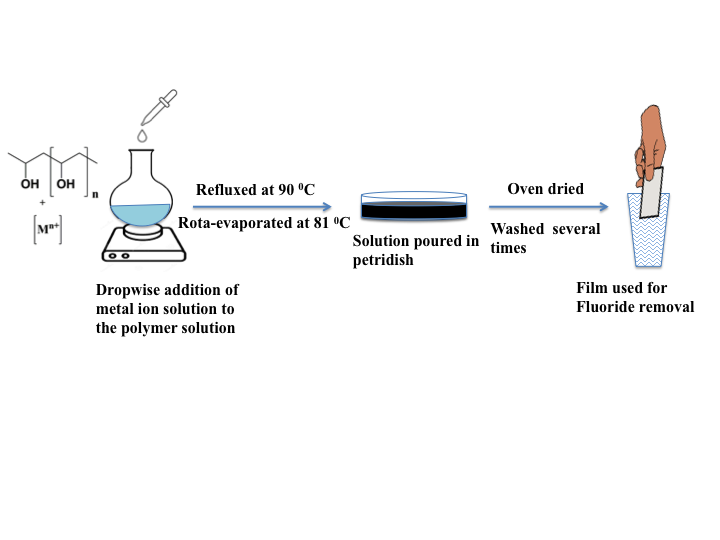 Scheme 1 Synthesis of MPC films  used for defluoridation2. EDS mapping of ZLPC with fluoride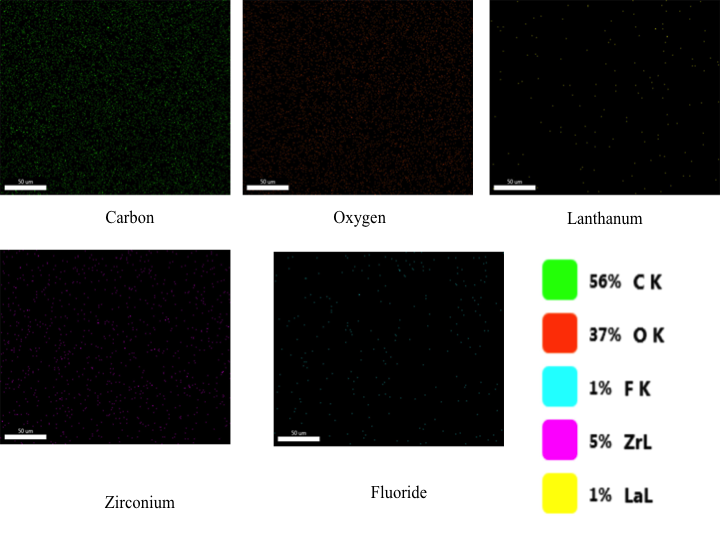 Figure 1 Distribution pattern of the metal ions and adsorbed fluoride in ZLPC3.  EDS mapping of ZCPC with fluoride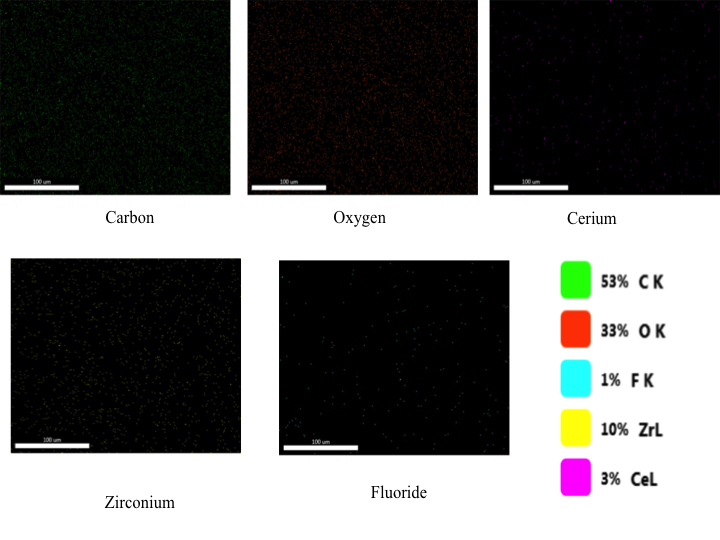 Figure 2  Distribution pattern of the metal ions and adsorbed fluoride in ZCPC4. The EDS analysis for different parts of the same film and the value of relative       weight percentage of different metal ions Table 1: Relative weight percentage of different ions in ZLPC in EDSTable 2: Relative weight percentage of different ions in ZCPC in EDS5.Chemical stabilityTable 3: Chemical stability of the polymer films in acidic and basic medium6. Swelling indexTable 4: Swelling index of the polymer films7. Shifts in the IR peaksTable 5: Vibrational frequencies of frequency of functional groups in IR spectra 8. Kinetics of adsorptionTable 6: Percentage fluoride removal with time  Table 7: Determination of the best fit of kinetic data into pseudo second order kinetic model 9. Graphs of Adsorption isotherms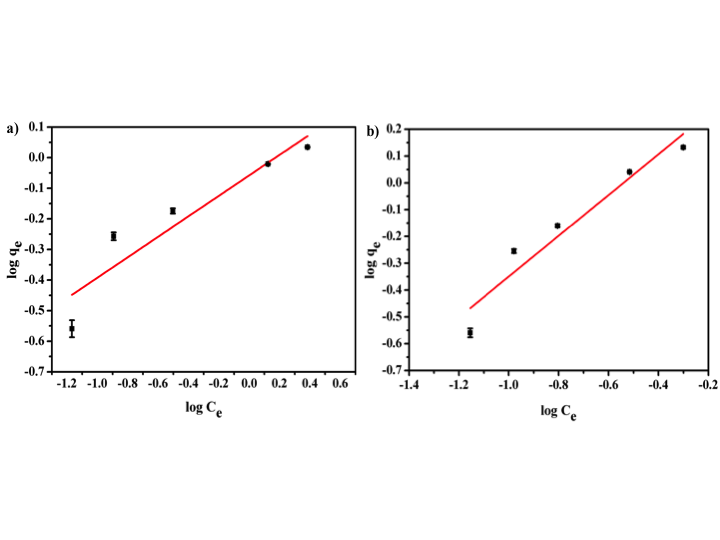 Figure 3Linear fit of Freundlich Adsorption Isotherm a) ZLPC and  b) ZCPC 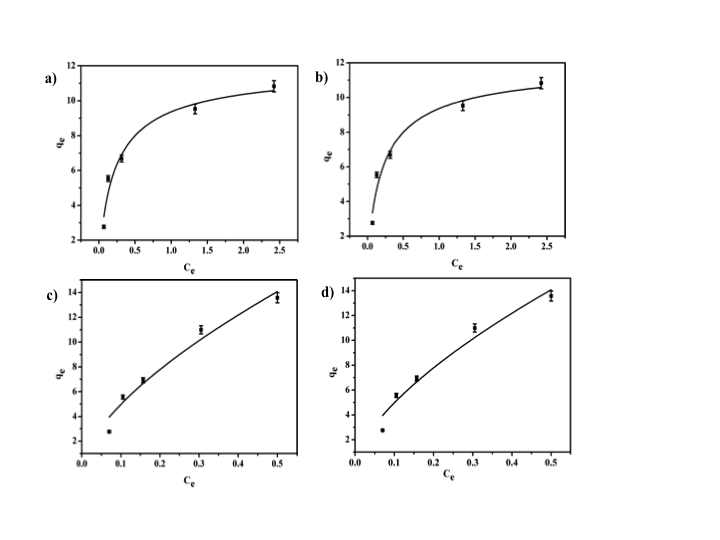 Figure 4Non Linear fit of Langmuir adsorption isotherm a) ZLPC and b) ZCPC Non Linear fit of Freundlich adsorption isotherm c) ZLPC and d) ZCPC 10. Computational dataTable 8: The energetics for the DFT optimized molecules proposed in the mechanistic adsorption of fluoride by the metal loaded polymer.The ΔGf’ calculated in kJ/mol is −330.05 kJ/mol11.   Real time water analysis Table 9: Water profile of the treated groundwaterMetal ionWeight PercentageWeight PercentageWeight PercentageAverage weight percentageMetal ionPart 1Part 2Part 3Average weight percentageZr4+6.866.155.886.30La3+0.670.150.510.44Metal ionWeight PercentageWeight PercentageWeight PercentageAverage weight percentageMetal ionPart 1Part 2Part 3Average weight percentageZr4+5.625.975.375.65Ce4+4.084.213.43.90Polymer Films% Weight loss% Weight lossPolymer Films0.1 mol/L HCl0.1mol/L NaOHZLPC4.01.5ZCPC4.21.6Polymer films    Swelling IndexZLPC3.49ZCPC3.61PVA6.39Functional groupPeak position in PVA (cm−1)Peak position in ZLPC (cm−1)Peak position in ZCPC (cm−1)O−Hstr,,336334343434C=Ostr171816281628in plane C−Hdef142514631447C−Ostr108310181023out of plane O−Hdef850 and 649795 and 605795 and 580Time (min)510152025304560120180240300360% F- removal by ZLPC30445666717885949494959595% F- removal by ZCPC46647679868993959696979797Polymer filmsT (K)qe,cal(mg/g)qe,exp(mg/g)Chi squareRMSEZLPC3038.518.350.026180.03983131.541.780.026180.03983231.511.750.026180.0398ZCPC3038.218.070.00520.04293132.172.250.00520.04293231.581.710.00520.0429SpeciesEnergy (au)[Zr(PVA-5-)2(H2O)2]−1508.42Fluoride−99.83Water−76.41[Zr(PVA-5-)2(F)2]−1555.77Water Quality ParameterBorewell waterZLPC treated waterZCPC treated waterpH8.057.267.19Conductivity mS/cm0.0650.0740.070TDS (ppm)111010901060Hardness (grains per gallon)49.721.3419.25Fluoride2.120.6820.676